KARTA ZGŁOSZENIOWA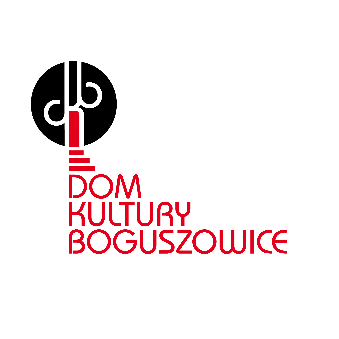 XV REGIONALNY PRZEGLĄD PRZEDSZKOLNYCH GRUP TANECZNYCH„ROZTAŃCZONE PANTOFELKI”23 maja 2017NAZWA GRUPY / ZESPOŁUKATEGORIA (proszę zaznaczyć x)PLACÓWKA DELEGUJĄCAOSOBA ODPOWIEDZIALNA ZA PRZYGOTOWANIE GRUPYDODATKOWE INFORMACJEPARAGON / FAKTURA (proszę zaznaczyć x)-------------------------------------pieczęć i podpis* KARTĘ ZGŁOSZENIOWĄ PROSIMY WYPEŁNIĆ DRUKOWANYMI LITERAMITaniecPiosenka z układem tanecznymInscenizacja – miniatura tanecznaNazwa placówkiMiejscowośćKod pocztowyUlicaTelefone-mailStrona wwwImię i nazwiskoTelefone-mailRepertuar zespołuIlość osób występującychIlość osób towarzyszącychDokładny czas trwania występuWymagania i potrzeby techniczneFAKTURAFAKTURADANE DO FAKTURYDANE DO FAKTURYDANE DO FAKTURYNazwaNazwaAdresAdresNumer NIPNumer NIPPARAGON